ВведениеВ настоящее время жизнедеятельность человека невозможно представить без использования нефтепродуктов. Конечные продукты нефтепереработки встречаются на каждом шагу. Это топливо, пластмассы, резиновые изделия и множество других продуктов жизнедеятельности. Прежде чем получить конечный продукт добытое сырье проходит  долгий путь, который включает в себя:-транспортировку нефти на нефтеперерабатывающие заводы;-подготовку нефти к первичной переработке;-первичная переработка нефти;-вторичная переработка нефти;-очистка нефтепродуктов;В нашей лабораторной работе будет рассматриваться технологический процесс первичной переработки нефти, будет подобрано оборудование для автоматизации, разработана функциональная схема и заказная спецификация.Описание технологического процессаДобытая нефть представляет собой смесь различных углеводов, которые имеют разный молекулярный вес, температуру кипения, сернистые, кислородные и азотистые органические соединения. Головным процессом на каждом нефтеперерабатывающем заводе является первичная перегонка нефти.Первичная переработка нефти производится с целью разделения ее на отдельные группы углеводородов или фракции. Разделение нефти на фракции основано на различии температур кипения и испарения различных углеводородов или групп углеводородов и осуществляется путем перегонки  (испарения) из смеси компонента с более низкой температурой кипения. В результате получают большой ассортимент нефтепродуктов и полупродуктов. Простейшей схемой первичной перегонки нефти является атмосферная трубчатая установка (AT). Из сырой нестабильной нефти извлекают компоненты светлых нефтепродуктов — бензина, керосина, дизельных топлив. Остатком атмосферной перегонки является мазут. Он подвергается вакуумной перегонке. При этом получают вакуумные газойле или масляные фракции и тяжелый остаток — гудрон. Для получения из мазута вакуумных газойлей или масляных фракций сооружают атмосферно-вакуумные установки (АВТ). Получаемые на них газойлевые, масляные фракции и гудрон используют в качестве сырья процессов последующей (вторичной) переработки их с получением топлив, смазочных масел, кокса, битумов и других нефтепродуктов.Процессы первичной обработки нефти включают в себя удаление воды и солей из нефти, разделение нефти на фракции для последующей переработки или использования в виде товарной продукции.У нас имеется шесть сигналов измерения расхода. Для них возьмем Камерный расходомер Тирэс-НП . Расходомер Тирэс-НП широко применяется для измерения расхода различных нефтепродуктов, в том числе жидкостей с высокой вязкостью: мазут, нефть, нефть с содержанием воды, бензин, керосин, дизельное топливо, сжиженный газ, масло и др. Применяется практически в любой отрасли промышленности.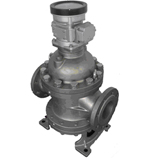 В качестве датчиков температур возьмем датчики фирмы ОВЕН ДТС055 100П  .Их будет 3. Предназначены для температурных измерений твердых, жидких и газообразных сред, неагрессивных к защитной арматуре и материалу чувствительного элемента (ЧЭ) датчика. 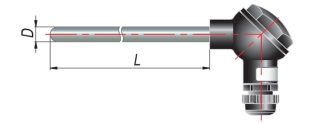 Датчики давления также возьмем от ОВЕН учитывая, свойства измеряемой среды. Это будет датчик ПД100 модели 121. Для вязких и загрязненных сред . Датчики ПД100 модели 121, 141 предназначены для непрерывного преобразования избыточного, вакуумметрического, избыточно-вакуумметрического давления и уровня измеряемой среды в унифицированный сигнал постоянного тока 4…20 мА. Присоединение «открытый сенсор» позволяет производить измерение сильнозагрязнённых, высоковязких, коксующихся сред. 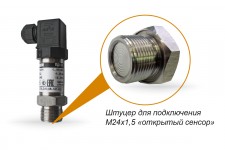 Для индикации наличия факела в печи возьмем фотоэлектродный сигнализатор пламени ФЭСП-2р  . Предназначен для контроля и сигнализации наличия пламени запальника и пламени горелки.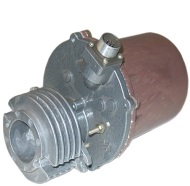 Осуществляет преобразование сигналов от фоторезистора и от электродного датчика пламени в дискретные выходные сигналы.Для регулирования и показаний расхода нефти и давления газа на шкафу будем использовать измеритель-регулятор от фирмы ОВЕН ТРМ 1 . 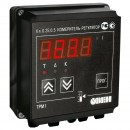 ХарактеристикиУниверсальный вход для подключения широкого спектра датчиков температуры, давления, влажности, расхода, уровня и т. п.Регулирование входной величины: - двухпозиционное регулирование.- аналоговое П-регулирование.Цифровая фильтрация и коррекция входного сигнала, масштабирование шкалы для аналогового входаВычисление и индикация квадратного корня из измеряемой величины (например, для регулирования мгновенного расхода)Выходной сигнал тока 4...20 мА для регистрации измеренной величины (модификация по типу выхода И)Возможность управления трехфазной нагрузкой (модификация по типу выхода С3)Универсальный источник питания. Позволяет запитывать прибор как от источника переменного напряжения 90…264В (номинал 220В), так и от источника постоянного напряжения 20…375В (номинал 24В).Встроенный источник питания 24 В для активных датчиков, выходных аналоговых устройств (ЦАП) и др.Программирование кнопками на лицевой панели прибораСохранение настроек при отключении питанияЗащита настроек от несанкционированных изменений.Для показаний и сообщения об предельных значениях давлений, температур и расхода нефти возьмем прибор УКТ38 измеритель 8-канальный с аварийной сигнализацией от фирмы ОВЕН .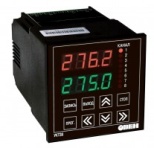 УКТ38 измеритель 8-канальный с аварийной сигнализацией предназначено для контроля температуры, давления, влажности, уровня или другой физической величины в нескольких зонах одновременно (до 8-ми) и аварийной сигнализации о выходе любого из контролируемых параметров за заданные пределы, а также для регистрации измеренных параметров на ПК.ОВЕН УКТ38 применяется в качестве аварийного сигнализатора в многозонных печах в пищевой, металлургической и других отраслях промышленности.ХарактеристикиКонтроль температуры или другой физической величины (давления, влажности, уровня и т. п.) в нескольких зонах одновременно (до 8-ми)Восемь входов для подключения датчиков:
- термопреобразователей сопротивления типа ТСМ и ТСП 50/100, Pt100;
- термопар ТХК, ТХА, ТНН, ТЖК, ТПП(S), ТПП(R);
- датчиков с унифицированным выходным сигналом тока 0(4)...20 мА, 0...5 мА или напряжения 0...1 В.Подключение к разным входам датчиков разных типов из числа приведенных в списке для одной модификацииСигнализация «АВАРИЯ ОБЪЕКТА» о выходе любой из контролируемых величин за заданные пределыСигнализация «АВАРИЯ ДАТЧИКА» при обрыве или коротком замыкании датчикаДва выходных реле для включения аварийной сигнализации или аварийного отключения установкиИндикация измеренных величин и заданных для них уставок на двух встроенных индикаторахПрограммирование кнопками на лицевой панели прибораСохранение заданных параметров при отключении питанияРегистрация контролируемых параметров на ЭВМ через адаптер сети ОВЕН АС2 по интерфейсу RS-232